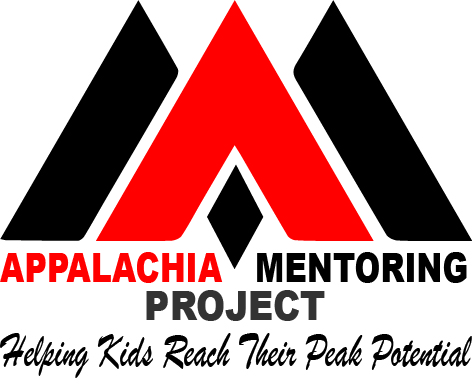 Church/AMP MOUPurpose: To help children in Appalachia thrive physically, emotionally, spiritually, and academically through mentoring.Desired OutcomesCreate partnerships with the community so that the Gospel can be demonstrated through mentoring relationships with youth.Children attending church who need and want a role model can be connected in mentoring relationships with adults attending the church.To create and sustain a church-based mentoring team that can facilitate safe and effective mentoring relationships.Church Responsibility:Pastor and board approval to sustain a mentoring ministry to youth in the church and in the communityWork cooperatively with AMP to start and maintain a safe and effective mentoring ministrySelect a team leader (from ministry staff or a key volunteer) who can:Build a volunteer team to oversee the ministry – recruit, screen, match, and superviseManage the teamStay focused on the mission and goals of the ministry50/50 partnershipHalf of the mentors are matched with children in the church who need and want a role modelHalf of the mentors are matched from community referrals through AMPBackground checks for matches within the churchLiability insurance that covers mentoringCosts: Background checks for all mentors (If applicable) Staff time to organize and oversee mentoring teamAMP Responsibility:Train and support the mentoring team on the best practices of safe and effective mentoringWork with the team leader to oversee and support the teamMatch 50% of the mentors with children in the community.Provide access to ongoing training for teamsSetup a mentoring management systemMentor applications and referencesMentee applicationMatching toolsMatch supervision toolsTeam communication toolsCosts: Staffing for training, community connections and overseeing church teamsStaffing for oversight of the mentoring management systemCAYM (Christian Association of Youth Mentoring) Responsibility:Provide training and support for AMP leadershipProvide management and training materials for AMP and mentoring teamsOffer webinars for team leaders and mentorsConduct ongoing Quality Assurance assessments 